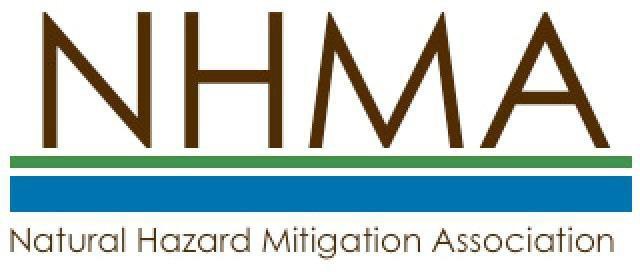 Name:		 Organization:		 Title:  	Mailing Address:  			 City:			 State/ZIP/Country:			 Phone:  		Email:  	□ Please send me additional information on NHMA.Enclosed is a check for dues for	members for this Calendar Year in the following amount(s):   □ Professional - $75□ Student - $15 □ Retiree - $15□ Institutional/Partnership - $250 (includes up to 5 Professional members)*Please Use NHMA Corporate / Institutional / Student Chapters Membership Form.□ Corporate Membership - $500 (includes up to 10 Professional members)*Please Use NHMA Corporate / Institutional / Student Chapters Membership Form.□ Student Chapters - $250 (includes up to 20 student members)*Please Use NHMA Corporate / Institutional / Student Chapters Membership Form.Make checks payable to: NHMA Mail application toNatural Hazard Mitigation Association PO Box 170984Boston, MA 02117www.nhma.info